MIKULÁŠSKÁ ZRAKOVÁ HRA VE TŘÍDĚ SLUNÍČKOBěhem individuální činnosti si děti prostřednictvím hry „Mikulášská nadílka“ procvičily zrakovou percepci, plošnou orientaci a koordinaci oka a ruky. Úkolem dětí bylo na hrací kartě ve tvaru pytle s nadílkou vyhledat a ukázat prstem vybraný obrázek.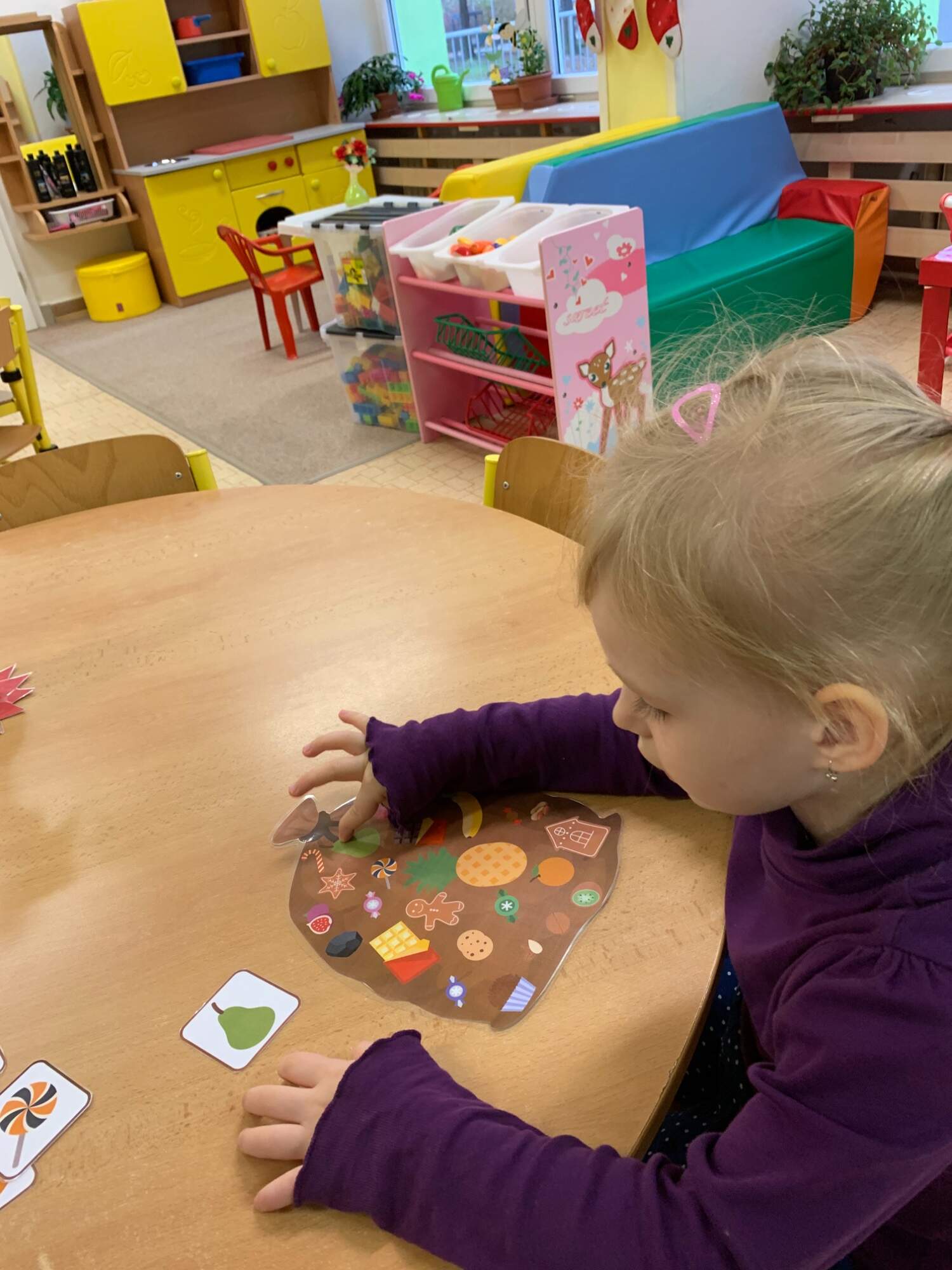 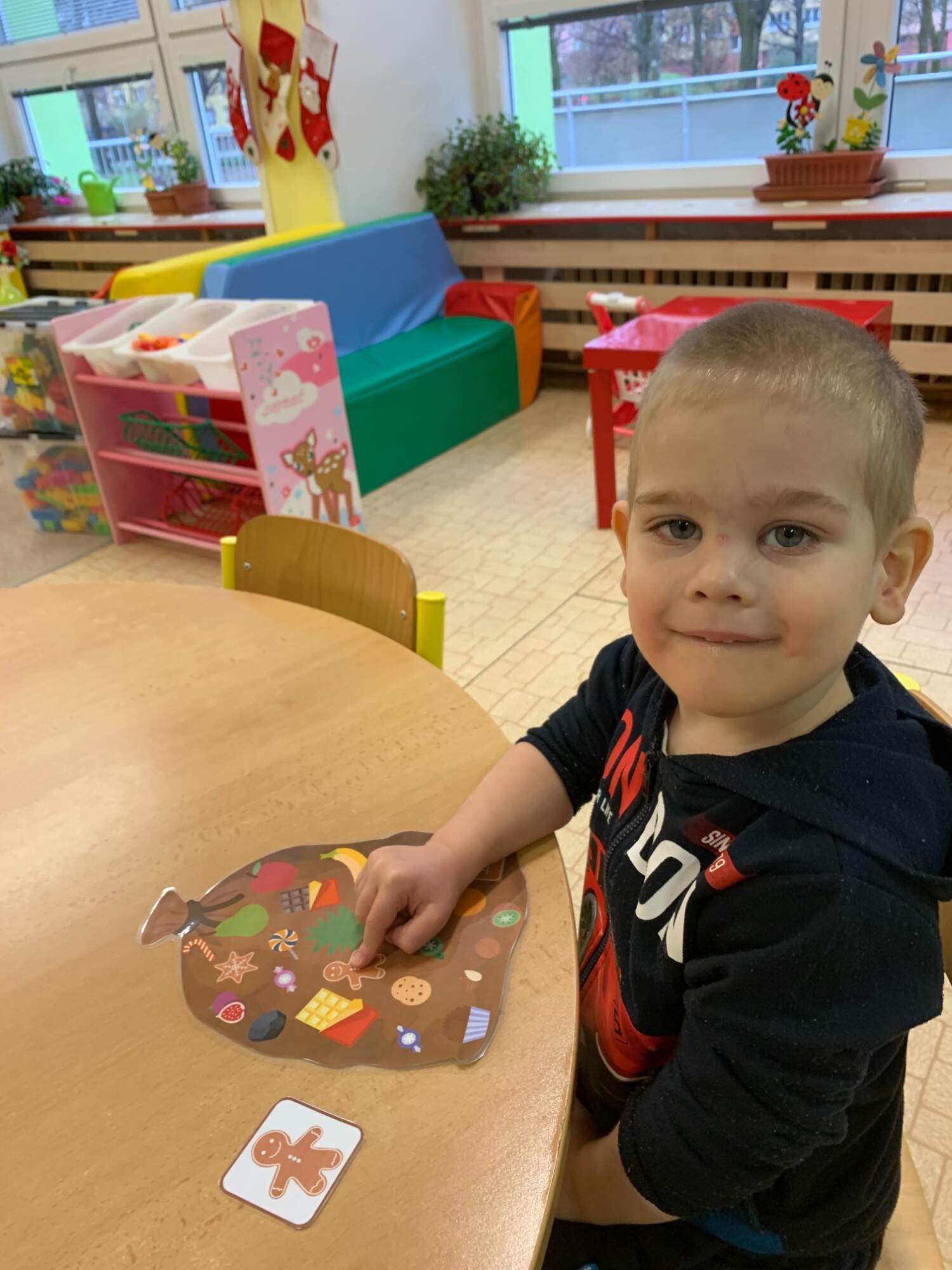 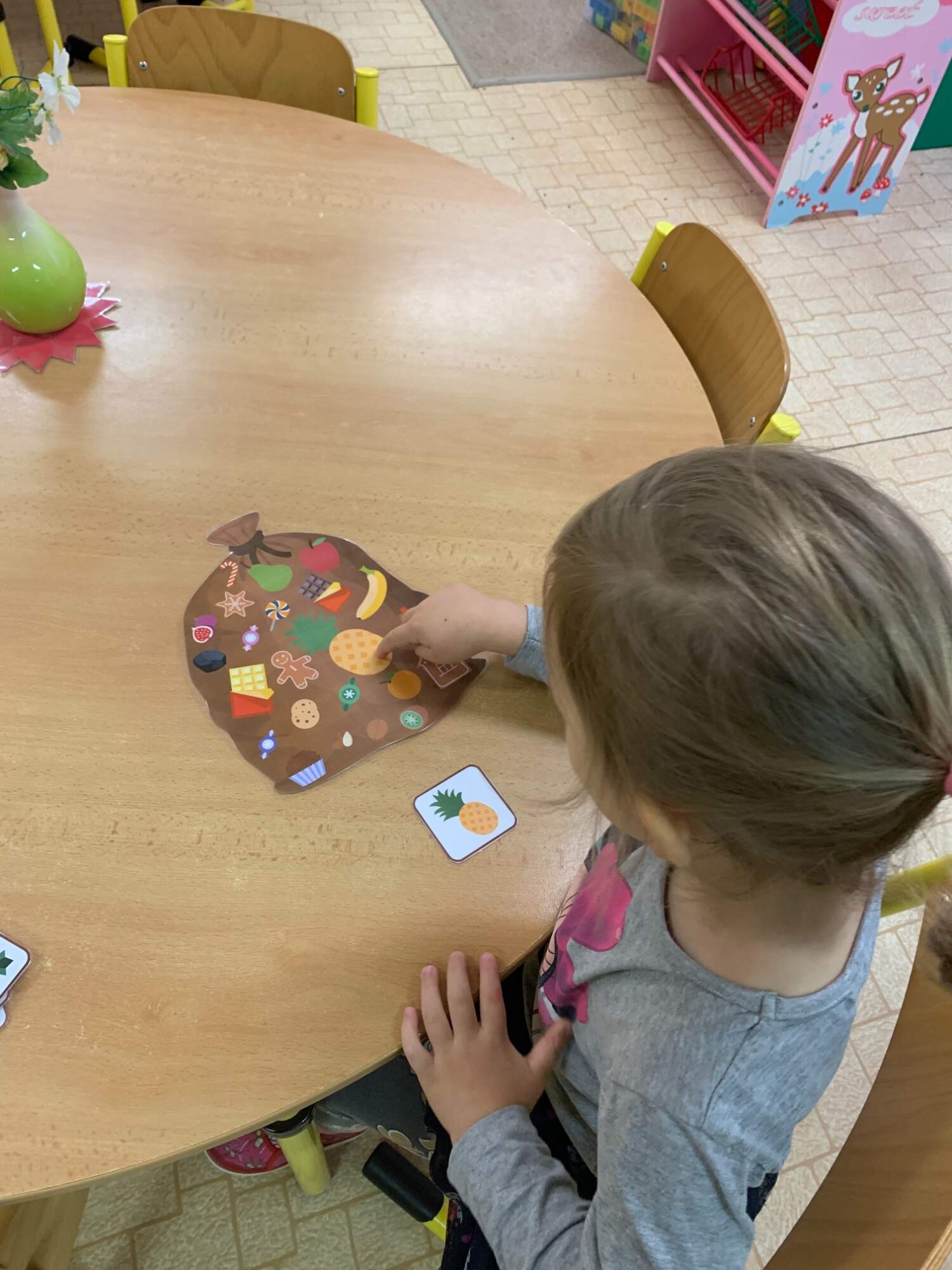 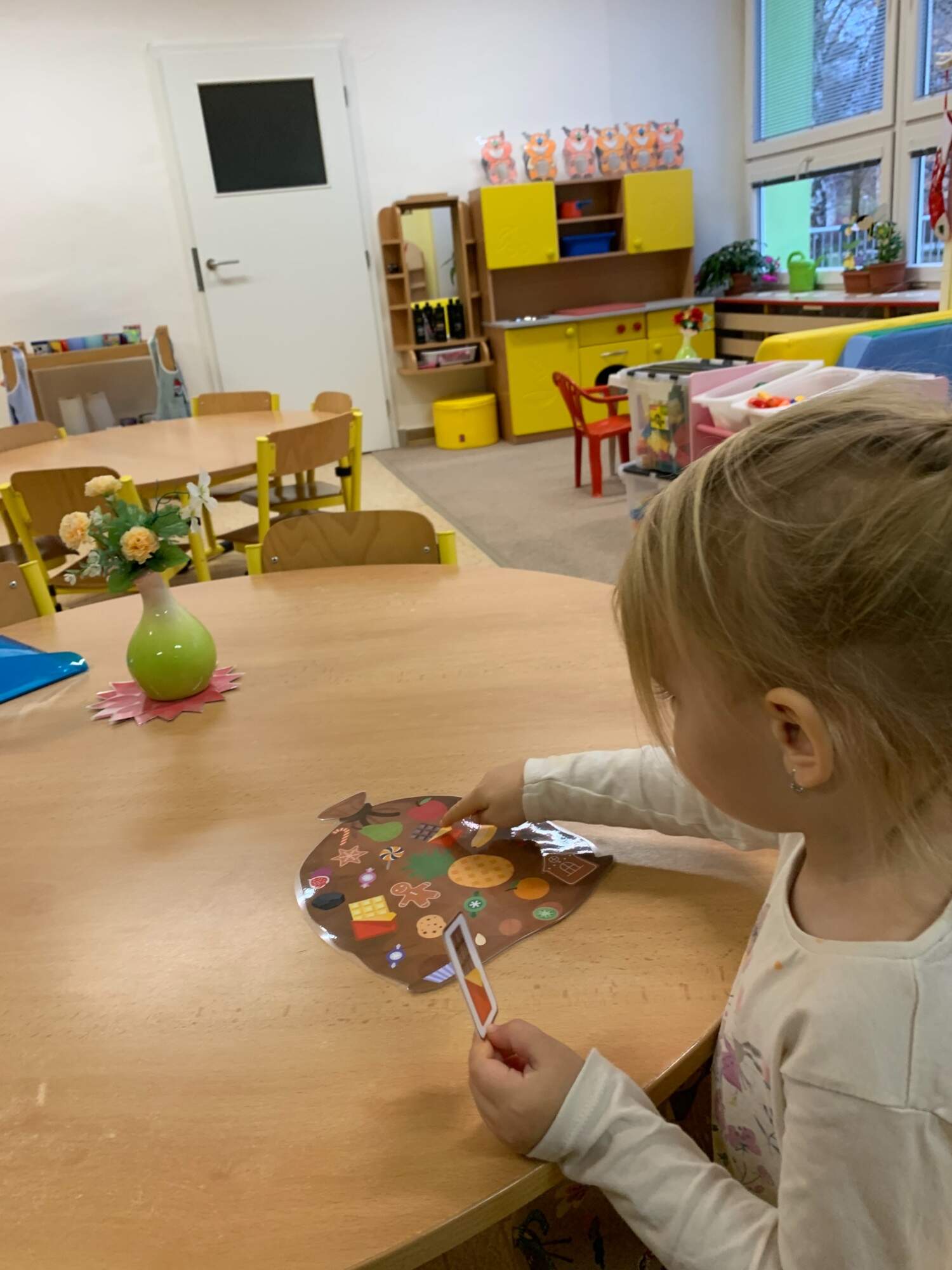 